        Лариса Николаевна Воинкова,учитель - логопед, 1кв.категория,Государственное казенное общеобразовательное учреждение Свердловской области  «Карпинская школа – интернат, реализующая адаптированные основные общеобразовательные программы»(ГКОУ СО «Карпинская школа – интернат», г.Карпинск, Свердловская область)ИСПОЛЬЗОВАНИЕ КОМПЬЮТЕРНЫХ ТЕХНОЛОГИЙПРИ РАЗВИТИИ РЕЧЕВЫХ ПРОЦЕССОВ У ДЕТЕЙ С ЗАДЕРЖКОЙ ПСИХИЧЕСКОГО РАЗВИТИЯВ РАМКАХ ЭЛЕКТИВНОГО КУРСАПроцессы информатизации современного общества и тесно связанные с ними процессы информатизации всех форм образовательной деятельности характеризуются процессами совершенствования и массового распространения современных информационных и коммуникационных технологий (ИКТ). Поэтому в настоящее время в современном образовательном пространстве школы все чаще используется применение ИКТ. Задержка психического развития рассматривается как полисимптоматичный тип изменения темпа и характера развития ребёнка, включающий различные комбинации нарушений и их проявлений. В психическом статусе ребенка с ЗПР можно выделить ряд существенных особенностей:в речевом развитии – ограниченность словарного запаса, особенно активного (редко встречаются прилагательные, наречия, сужен глагольный словарь), дефекты произношения, отмечаются трудности в понимании лексических связей, развитии лексико – грамматического строя речи (ряд грамматических категорий дети практически не используют в речи), фонематического слуха и фонематического восприятия, в формировании связной речи (ребенку трудно перевести  мысль в развернутое речевое сообщение, хотя понятно смысловое содержание изображенной на картинке ситуации или прочитанного рассказа). Нарушения речи при ЗПР носят системный характер и входят в структуру дефекта;в мыслительной сфере – преобладание более простых мыслительных операций (анализ и синтез), снижение уровня логичности и отвлеченности мышления, трудности перехода к абстрактно – аналитическим формам мышления;в мнемической сфере – преобладание механической памяти над абстрактно – логической, непосредственного запоминания над опосредованным, снижение объема кратковременной и долговременной памяти, значительное снижение способности к непроизвольному запоминанию;в сенсорно - перцептивной сфере – незрелость различных систем анализаторов (особенно слуховой и зрительной), неполноценность зрительно – пространственной ориентировки;в мотивационной сфере – преобладание игровых мотивов, стремление к получению удовольствия, удовлетворения своей деятельностью, дезадаптивность побуждений и интересов.Соответственно, возникает необходимость поиска наиболее эффективных средств воспитания и обучения детей данной категории.Компьютерные задания – дополнительный, рациональный и удобный источник информации и наглядности. Они создают положительный и эмоциональный настрой, мотивируют и ребенка и его наставника, тем самым ускоряя процесс достижения положительных результатов в работе. Кроме того, использование компьютера способствует развитию и совершенствованию креативных качеств учителя - логопеда – его профессиональной и личностной самореализации, уровня компетенции. Дети тонко чувствуют переход знаний своего учителя в новое качество. Желание учителя разнообразить деятельность детей с ограниченными возможностями здоровья, сделать занятия более интересными и познавательными, создать новый виток общения, взаимопонимания, развивать личностные качества детей, способствовать автоматизации уже полученных на занятиях навыков на новом коммуникативном этапе логопедического воздействия побудило к созданию и проведению с детьми данной категории элективных курсов по логопедии «Уроки Мудрой Совы». Данные элективные курсы направлены на логопедическую коррекцию с использованием компьютерной технологии. Программа «Уроки Мудрой Совы» разработана авторами В.И.Варченко, Л. И. Клетневой, А. Б. Лариной для подготовки детей к обучению в начальной школе, относится к парциальным учебным программам (по одному или нескольким направлениям развития ребенка) и  является специализированной, локальной программой в дополнение к основной – комплексной. Программа разработана на основе требований стандарта и Программы развития и воспитания детей в школе.В соответствии с современными требованиями программа:отвечает принципам развивающего образования;сочетает принципы научной обоснованности и практической применимости (содержание программы соответствует основным положениям возрастной психологии и школьной педагогики, и при этом имеет возможность реализации в массовой практике школьного образования);соответствует критериям полноты, необходимости и достаточности: позволять решать поставленные цели и задачи только на необходимом и достаточном материале, максимально приближаться к разумному «минимуму»;обеспечивает единство воспитательных, развивающих и обучающих целей и задач процесса образования детей школьного возраста;строится с учетом принципа интеграции образовательных областей в соответствии с возрастными возможностями и особенностями воспитанников, спецификой и возможностями образовательных областей;ориентирована на развитие различных сфер личности школьника;основывается на комплексно-тематическом принципе построения образовательного процесса;предусматривает решение программных образовательных задач в совместной деятельности взрослого и детей и самостоятельной деятельности детей не только в рамках образовательной деятельности, но и при проведении режимных моментов в соответствии со спецификой школьного образования;предполагает построение образовательного процесса на адекватных возрасту формах работы с детьми;направлена на формирование общей культуры, развитие физических, интеллектуальных и личностных качеств, обеспечивающих социальную успешность, коррекцию недостатков физического, психического, речевого развития школьников.Основная цель программы: способствовать формированию и развитию личности подростка, его речевых процессов и универсальных учебных действий при обучении в игровой деятельности с применением ИКТ.Учебная программа включает в себя следующие направления: восполнение пробелов в развитии звуковой стороны речи, восполнение пробелов лексико – грамматического развития, восполнение пробелов в формировании связной речи, в развитии навыков письма и чтения, в получении знаний об окружающем мире, а также развитие индивидуальных качеств учащихся.Содержание программы дополнительно интегрирует и направления, представленные в «Концепции содержания непрерывного образования»: познавательно – речевое, социально – личностное, художественно – эстетическое [4].Основные задачи познавательно – речевого развития: формирование познавательных интересов, расширение кругозора, сенсорных эталонов, развитие устной речи, освоение (коррекция) письменной речи, развитие внимания, памяти, мышления.Основные задачи социально – личностного развития: формирование мотивации учения, способности произвольного регулирования деятельности, содействие становлению ценностных ориентаций.Основные задачи художественно – эстетического развития: способствование художественно – эстетическому развитию детей путем обогащения сенсорного и чувственного опыта ребенка и удовлетворения потребности в творческом самовыражении. Программа «Уроки Мудрой Совы»  состоит из 37 учебных тем, каждая из которых включает совокупность перечисленных выше направлений развития ребенка, представляя возможность для выбора деятельности, поддержки детской инициативы, формирования потребности в совместной деятельности.Комплект учебно – методического обеспечения программы «Уроки Логозаврии» (рис.1) включает в себя сборник обучающих историй «Сказки Мудрой Совы», рабочую тетрадь «Уроки Мудрой Совы» и компьютерный практикум «Учимся с Логошей» [15].                                                 Сборник  обучающих историй  представляет                                                    собой учебно – методическое пособие,                                                      направленное на организацию деятельности 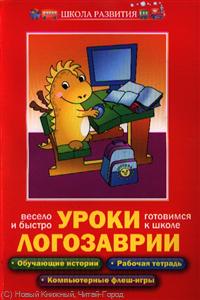   по развитию у школьников читательской и языковой компетентности, общей осведомленности через формирование предметных знаний, универсальных учебных действий, развитию индивидуальных качеств личности ребенка. Пособие создает основу освоения ребенком учебной программы.Для каждой главы из сборника обучающих историй «Сказки Мудрой Совы» в рабочей тетради «Уроки Мудрой Совы» имеется соответствующий набор дидактических материалов, связанный с изучаемой темой и направленный на организацию самостоятельной деятельности детей по закреплению полученных знаний, а также выявлению недостаточности имеющихся знаний [1].Для каждой темы из учебно – методического пособия представлен набор развивающих компьютерных флеш – игр «Учимся с Логошей» (рис.2).Рис. 2  Флеш – игрыКомпьютерный практикум «Учимся с Логошей» представляет собой компьютерную технологию, направленную на практическое закрепление полученных в ходе учебной программы знаний, умений и навыков в форме проведения дидактических компьютерных игр. Компьютерная игровая среда, естественным путем соединяясь с конкретной учебной задачей, позволяет ребенку усваивать материал как бы незаметно для него, мобилизуя при этом его жизненный опыт и внимание, позволяя проявлять инициативу и творчество.Структура занятия строится следующим образом. Сначала учитель – логопед читает обучающие истории ребенку, задает вопросы, разучивает стихотворный материал, беседует по содержанию прочитанного текста, выясняя степень освоения материала. Затем ребенок выполняет задания из рабочей тетради и из компьютерного практикума (в соответствии с изученной темой), с постепенным увеличением доли своей самостоятельной деятельности. Выполнение практической части программы предполагает как освоение минимально возможного количества заданий для каждого ребенка, исходя из его особенностей, за выделенное для самостоятельной деятельности время, так и предоставление ребенку для освоения большего количества заданий.Уже на подготовительном этапе работы используются упражнения для развития зрительно – моторной координации, восприятия, внимания и зрительной памяти и мышления. Для ознакомления с компьютером детям предлагается поучиться работать с манипулятором «мышь». Приведенные здесь упражнения могут быть успешно использованы на занятиях по пространственным понятиям (право, лево, верх, низ). Такие легкие игры учат детей «видеть» экран компьютера, ориентироваться на нем, двигать «мышью». Дети охотно и быстро выполняют упражнения. Даже если в кабинете один компьютер и 4 – 5 человек в группе, то за 8-10 минут все успевают индивидуально выполнить задание. Удобнее всего отводить на это время в конце урока, и первым пойдет к компьютеру тот, кто закончил без ошибок задание в тетради. Дети любят дух соревнования, уже с этого для них начинается игра. Эти простые упражнения подготавливают ребенка к более сложной работе по восполнению пробелов в развитии звуковой стороны речи.Развитие фонематического слуха начинается с различения гласных и согласных звуков. Здесь есть одно немаловажное обстоятельство – условное обозначение звуков. Такой подход облегчает детям выполнение упражнений по составлению схем к словам, а тренировка в этом виде работ становится для них доступной и интересной. В компьютерном практикуме этот вид работы представлен очень широко и разнообразно. Здесь обозначения гласных и согласных звуков дано цветными квадратами. Сначала рисунки на экране появляются черно – белые. Если схема слова выбрана верно, то рисунок становится цветным. Дети могут также «вытащить» название картинки, указав на нее курсором, чтобы посчитать буквы, определить место нужного звука в слове, определить звук по счету, вставить правильную букву в слово.Далее в программе предусмотрено знакомство детей с каждым конкретным звуком. Подбор упражнений здесь дан по единой схеме: распознавание звука в названии картинки, нахождение соответствий между рисунком и схемой слова, распознавание места буквы (звука) в слове (в начале, в середине, в конце), нахождение данной буквы среди других, выделение ее в слове, подстановка буквы в схему слова, дифференциация данного звука с другими звуками.Для тренировки скорости чтения, понимания смысла прочитанного в программе используется еще один вид заданий – игра «Прочитай». Сначала на экране появляется слово, а по периметру экрана размещены различные картинки. Через несколько секунд слово исчезает, нужно успеть его прочесть, а затем показать соответствующую картинку. Скорость выполнения можно выбирать индивидуально (имеется несколько уровней).Особенно полезен компьютерный практикум при восполнении пробелов лексико – грамматического характера. Упражнения «Составь словосочетание», «Выбери признак», «Подбери родственное слово» и многие другие обогащают лексику школьника, создают базу для успешного развития связной речи. Грамотно подобранные задания помогают учащимся осознанно усваивать систему родного языка и восполнять пробелы в знаниях по фонетике и графике, морфологии и словообразованию, орфографии и пунктуации, а, значит, заложить основу для успешного обучения в дальнейшем.Упражнения по направлению «Развитие индивидуальных качеств учащихся» уже несколько усложнены и способствуют развитию множества полезных качеств детей. Этот вид заданий может быть использован также для поощрения учащихся или в качестве разминки. Таким образом, интегрируя различные технологии, программа «Уроки Мудрой Совы»  осуществляет комплексное воздействие на развитие ребенка, учитывая его индивидуальные особенности и создавая для этого благоприятный эмоциональный фон, а также повышает уровень формирования и развитияязыковых и речевых средств:     - в устной речи: фонетико – фонематических, лексико-грамматических       процессов, связности речи;     - в письменной речи: коррекции дисграфических и дислексических       проявлений;универсальных учебных действий:     - овладения операциями сравнения, анализа, синтеза, обобщения,       классификации, сериации;     - выполнения инструкций взрослого, действия по образцу, коррекции       деятельности на основе инструкции, контроля результата       деятельности;     - умения внимательно слушать текст, рассматривать иллюстрации в       книге (картинки на экране компьютера), выделять элементы,       самостоятельно пользоваться книгой (компьютером);     - восприятия, понимания, умения задавать вопросы и отвечать на них;     - умений рассуждать по доступной теме;сенсорного опыта:     - навыков ориентации в пространстве, определения цвета;     - навыков узнавания, называния, сравнивания;представлений об окружающем мире.Как показывает опыт, использование компьютерных игр естественно вписывается в систему школьного образования и носит полуфункциональный характер, т.е. в ходе компьютерных занятий происходит не только усвоение, закрепление знаний и развитие познавательных способностей ребенка, но и формирование его самооценки как результата анализа своей деятельности и соотнесения ее с деятельностью других детей. И, конечно, очень важным результатом взаимодействия с компьютером является эмоциональная удовлетворенность школьников, желание проводить такие занятия как можно чаще.Результаты занятий с детьми, имеющими задержку психического развития и регулярно посещающих элективные курсы «Уроки Мудрой Совы» с сентября 2013 года по апрель 2014 года, показаны на рисунке 3. За основу берется средний уровень развития критериев, указанных в диаграмме.Рис. 3 Результаты занятий с детьми за учебный год      Список литературыВарченко В. И. Уроки логозаврии: весело и быстро готовимся к школе / В. И. Варченко, Л. И. Клетнова, А. Б. Ларина. – Ростов н/Д : Феникс, 2013. – 143. – (Школа развития).Ефименкова Л.И. Организация и методы коррекционной работы логопеда на школьном логопункте / Л. И. Ефименкова, Г. Г. Мисаренко. –  М., 1991.Игры в логопедической работе с детьми. М., 1981.Концепция содержания непрерывного образования (дошкольное и начальное звено) от 17.06.2003 г. / интернет – источник.Львов М. Р. Общие вопросы методики русского языка / М. Р. Львов. – М., 1993.Обучение детей с задержкой психического развития : Пособие для учителей / Под ред. В. И. Лубовского. – Смоленск, 1994.Потапова Е. Н. Радость познания / Е. Н. Потапова. – М., 1990.Психологические проблемы неуспеваемости школьников / Под ред. Н. А. Менчинской. – М., 1971.Речь. Речь. Речь : Кн. для учителя / Под ред. Т. А. Ладыженской. –  М., 1990. Федоренко Л. П. Закономерности усвоения родной речи / Л. П. Федоренко. –  М., 1964. Шевченко С. Г. Ознакомление с окружающим миром учащихся с задержкой психического развития / С. Г. Шевченко. –  М., 1990. Эльконин Д. Б.  Психология обучения младшего школьника / Д. Б. Эльконин. – М., 1974. Якубовская Э. В. и др. Дидактические игры / Э. В. Якубовская. –  М., 1991. Ястребова А. В.  Коррекция нарушений речи у учащихся общеобразовательной школы / А. В. Ястребова. –  М., 1984. Интернет – сайт http : www.logozavr.ru / 1549 /.